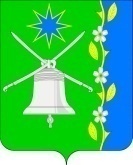 СОВЕТ НОВОБЕЙСУГСКОГО СЕЛЬСКОГО ПОСЕЛЕНИЯ
ВЫСЕЛКОВСКОГО РАЙОНА19 сессия 4 созываРЕШЕНИЕ22.06.2021.                                                                                          № 3-90       станица НовобейсугскаяОб утверждении Положения о порядке установления льготной арендной платы и ее размеров в отношении объектов культурного наследия, находящихся в собственности муниципального образования Новобейсугское сельское поселение в составе муниципального образования Выселковский район Руководствуясь Федеральным законом от 06 октября 2003 года 
№ 131-ФЗ «Об общих принципах организации местного самоуправления в Российской Федерации», в соответствии с пунктом 1 статьи 14 Федерального закона от 25 июня 2002 года № 73-ФЗ «Об объектах культурного наследия (памятниках истории и культуры) народов Российской Федерации», Совет Новобейсугского сельского поселения Выселковского района р е ш и л:Утвердить Положение об установлении льготной арендной платы и ее размеров в отношении объектов культурного наследия, находящихся в собственности муниципального образования Новобейсугское сельское поселение в составе муниципального образования Выселковский район (прилагается).2. Настоящее решение обнародовать и разместить на официальном сайте администрации Новобейсугского сельского поселения Выселковского района в сети Интернет.3. Контроль  за  выполнением  настоящего  решения  возложить  на постоянную комиссию по агропромышленной политике, землепользованию, земельной реформе, по малому и среднему бизнесу, предпринимательству и ЖКХ Совета Новобейсугского сельского поселения Выселковского района.Настоящее решение вступает в силу со дня его обнародования.Глава Новобейсугскогосельского поселенияВыселковского района                                                                     В.В.Василенко           ПРИЛОЖЕНИЕ              УТВЕРЖДЕНОрешением 19 сессии  4 созыва   Совета Новобейсугского       сельского поселения     Выселковского района      от 22.06.2021г. № 3-90Положение об установления льготной арендной платы и её размеров в отношении объектов культурного наследия, находящихся в собственности муниципального образования Новобейсугское сельское поселение в составе муниципального образования Выселковский районНастоящее Положение определяет порядок установления льготной арендной платы и ее размеров в соответствии с пунктом 1 статьи 14 Федерального закона от 25 июня 2002 года № 73-ФЗ «Об объектах культурного наследия (памятниках истории и культуры) народов Российской Федерации» (далее - Федеральный закон) физическим или юридическим лицам, владеющим на праве аренды находящимися в муниципальной собственности объектами культурного наследия (далее - объект культурного наследия), вложившим свои средства в работы по их сохранению, предусмотренные статьями 40 - 45 Федерального закона, и обеспечившим выполнение этих работ в соответствии с Федеральным законом (далее соответственно - льготная арендная плата, арендатор).Решение об установлении льготной арендной платы принимается Советом Новобейсугского сельского поселения Выселковского района. Администрация Новобейсугского сельского поселения Выселковского района является арендодателями по договору аренды объекта культурного наследия (далее - арендодатели).Право на установление льготной арендной платы по договору аренды объекта культурного наследия Новобейсугского сельского поселения Выселковского района имеют физические или юридические лица (далее - арендаторы) при одновременном выполнении следующих условий:- заключившие договор аренды объекта культурного наследия Новобейсугского сельского поселения Выселковского района, находящегося в неудовлетворительном состоянии;- вложение арендатором своих средств в работы по сохранению объекта культурного наследия, предусмотренные статьями 40 - 45 Федерального закона, и обеспечение их выполнения в соответствии с Федеральным законом, подтвержденное положительным заключением на право предоставления льготной арендной платы, выдаваемым Министерством культуры Краснодарского края в установленном им порядке.Порядок и сроки проведения работ по сохранению объекта культурного наследия Новобейсугского сельского поселения Выселковского района определяются охранным обязательством пользователя объекта культурного наследия Новобейсугского сельского поселения Выселковского района, при этом срок таких работ не может превышать 7 лет.Льготная арендная плата не устанавливается в следующем случае:-	наличие у арендатора задолженности по уплате в доход местного бюджета платежей, предусмотренных договором аренды соответствующего объекта культурного наследия;-	проведение работ по сохранению объекта культурного наследия является следствием несоблюдения арендатором охранных обязательств.4.	Заключение на право предоставления льготной арендной платы выдается арендатору Министерством культуры Краснодарского края на основании следующих документов:а)	заявление арендатора, согласованное с арендодателем (администрация Новобейсугского сельского поселения Выселковского района);б)	копия договора аренды объекта культурного наследия (части объекта культурного наследия) (запрашивается Министерством культуры Краснодарского края в порядке межведомственного электронного взаимодействия);в)	охранное обязательство (запрашивается Министерством культуры Краснодарского края в порядке межведомственного электронного взаимодействия);г)	документы, подтверждающие проведение и выполнение работ по сохранению объекта культурного наследия (запрашиваются Министерством культуры Краснодарского края в порядке межведомственного электронного взаимодействия):-	разрешение на проведение работ по сохранению объекта культурного наследия, выданное Министерством культуры Краснодарского края, исполняющим функции, по охране объектов культурного наследия исходя из полномочий, переданных в соответствии со статьей 9.1 Федерального закона;-	задание на проведение работ по сохранению объекта культурного наследия, выданное Министерством культуры Краснодарского края, исполняющим функции, по охране объектов культурного наследия исходя из полномочий, переданных в соответствии со статьей 9.1 Федерального закона;-	сметно-финансовые расчеты проведения работ, выполненных на основе базового уровня цен, установленных в задании на проведение работ по сохранению объекта культурного наследия, с положительным заключением экспертизы о достоверности определения сметной стоимости, полученным в установленном порядке (далее - сметно-финансовый расчет);-	отчет о выполнении работ по сохранению объекта культурного наследия;-	акт приемки работ по сохранению объекта культурного наследия (далее - акт).5.	Арендодатель рассматривает поступившее на согласование заявление арендатора в течение 14 дней со дня его поступления.Заявление не согласовывается в случаях, указанных в пункте 3 настоящего Положения.6.	Заявление принимается Министерством культуры Краснодарского края и рассматривается в течение 30 дней со дня его поступления.Заявление, не согласованное в соответствии с подпунктом «а» пункта 4 настоящего Положения, в течение 5 дней со дня его поступления в Министерство культуры Краснодарского края возвращается заявителю без рассмотрения.Заявитель может повторно представить заявление.Положительное (отрицательное) заключение направляется Министерством культуры Краснодарского края арендодателю и арендатору в течение 5 дней со дня окончания рассмотрения представленных документов.Отрицательное заключение выдается Министерством культуры Краснодарского края в случаях, указанных в пункте 3 настоящего положения, а также в случае отсутствия документов, указанных в подпунктах «б» - «г» пункта 4 настоящего Положения, в органах, уполномоченных предоставлять такие документы.Арендодатель оформляет в установленном порядке дополнительное соглашение к договору аренды объекта культурного наследия, в котором указываются размер льготной арендной платы и срок, на который она устанавливается.Указанное дополнительное соглашение оформляется в течение 20 дней со дня получения арендодателем заключения.Льготная арендная плата устанавливается со дня вступления в силу дополнительного соглашения к договору аренды объекта культурного наследия.Срок применения льготной арендной платы ограничивается сроком действия договора аренды. Размер льготной арендной платы рассчитывается с учетом расходов арендатора на проведение работ по сохранению объекта культурного наследия (далее - сумма расходов арендатора).Суммой расходов арендатора признается затраченная на выполнение работ сумма, подтвержденная актом и рассчитанная согласно сметно-финансовому расчету.Годовой размер льготной арендной платы определяется по следующей формуле:УАП=АПх 0,3где: АП - годовой размер арендной платы в соответствии с договором аренды (руб./год);0,3 - коэффициент расчета размера льготной арендной платы.Срок (в годах), на который устанавливается льготная арендная плата, определяется по следующей формуле:С =    СРА     АП-УАП,где: СРА - сумма расходов арендатора (рублей);АП - годовой размер арендной платы в соответствии с договором аренды (руб./год); УАП - годовой размер льготной арендной платы (руб./год).Глава Новобейсугскогосельского поселенияВыселковского района                                                                     В.В.Василенко